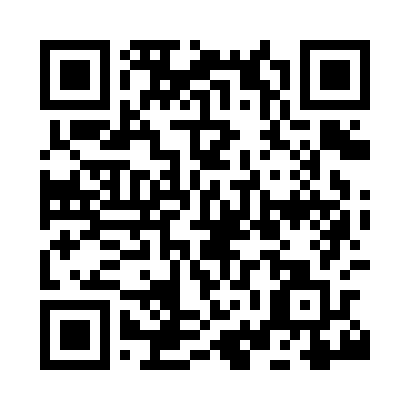 Ramadan times for Akeley, Buckinghamshire, UKMon 11 Mar 2024 - Wed 10 Apr 2024High Latitude Method: Angle Based RulePrayer Calculation Method: Islamic Society of North AmericaAsar Calculation Method: HanafiPrayer times provided by https://www.salahtimes.comDateDayFajrSuhurSunriseDhuhrAsrIftarMaghribIsha11Mon4:544:546:2612:144:066:026:027:3512Tue4:514:516:2412:134:076:046:047:3713Wed4:494:496:2212:134:096:066:067:3914Thu4:464:466:1912:134:106:076:077:4115Fri4:444:446:1712:134:126:096:097:4216Sat4:424:426:1512:124:136:116:117:4417Sun4:394:396:1312:124:156:136:137:4618Mon4:374:376:1012:124:166:146:147:4819Tue4:344:346:0812:114:176:166:167:5020Wed4:324:326:0612:114:196:186:187:5221Thu4:294:296:0312:114:206:206:207:5422Fri4:264:266:0112:114:216:216:217:5623Sat4:244:245:5912:104:236:236:237:5824Sun4:214:215:5612:104:246:256:258:0025Mon4:194:195:5412:104:256:266:268:0226Tue4:164:165:5212:094:276:286:288:0427Wed4:134:135:4912:094:286:306:308:0628Thu4:114:115:4712:094:296:326:328:0829Fri4:084:085:4512:084:316:336:338:1030Sat4:064:065:4212:084:326:356:358:1231Sun5:035:036:401:085:337:377:379:141Mon5:005:006:381:085:357:387:389:162Tue4:574:576:351:075:367:407:409:183Wed4:554:556:331:075:377:427:429:214Thu4:524:526:311:075:387:447:449:235Fri4:494:496:291:065:397:457:459:256Sat4:464:466:261:065:417:477:479:277Sun4:444:446:241:065:427:497:499:298Mon4:414:416:221:065:437:507:509:329Tue4:384:386:201:055:447:527:529:3410Wed4:354:356:171:055:467:547:549:36